PRZECZYTAJ Z DORISŁYM TEKST UZUPEŁNIAJĄĆ GO NAZWAMI OBRAZKÓW. WYMAWIAJ WSZYSTKIE SŁOWA BARDZO WYRAŹNIE.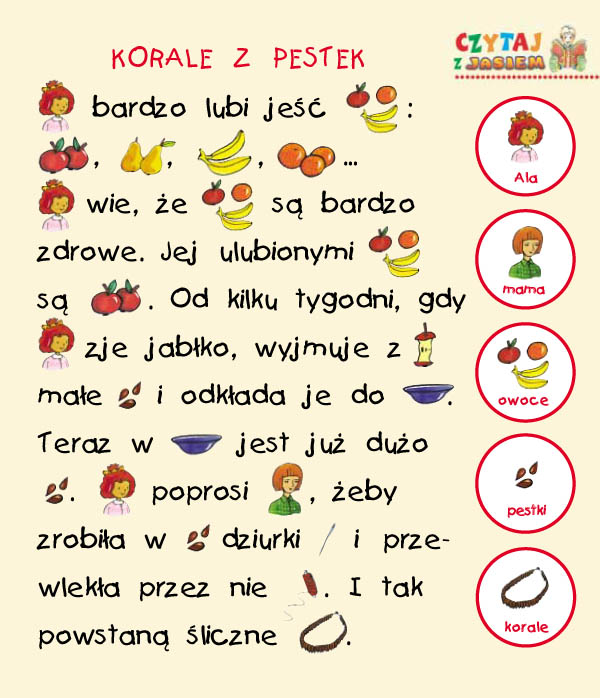 